Light Shadows and Reflection Class 6 Light Shadows and Reflection Class 6 PHYSICS NCERT for Class 6 Science Chapter 11 Light Shadows and ReflectionTransparent Opaque And Transculent ObjectsQuestion 1.
Define luminous body.
Answer:
The objects which emit light of their own are called luminous bodies, e.g., the sun, the stars, etc.Question 2.
What are luminous and non-luminous objects?
Answer:
Luminous objects: Objects that give out or emit light of their own, e.g., sun, torch, light, bulbs, etc.
Non-luminous objects: Objects that do not give out light of their own, e.g., the moon, chair, shoe, pen, etc.table,  , , , , baloon51617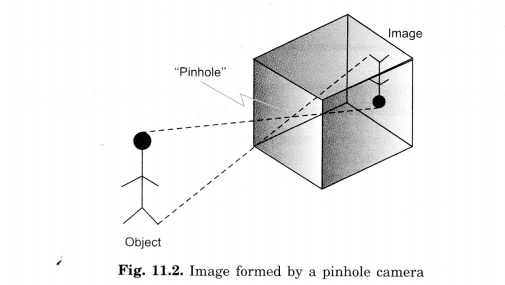 181920212223225627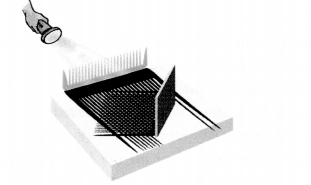 1 / inverted23anslucenImageShadow1. Image is formed due to reflection or refraction of light1. Shadow is formed when light falls on the opaque body.2. Image is seen when light coming from the object after reflection or refraction enters the observes’s eye.2. No light enters the eye from the shadow of the object.3. Image gives more information such as colour, structure, etc., about the object3. Shadow does not provide any detail about the object, it gives an idea about the shape of the object.Column AColumn B(a) Transparent(i) Region of absence of light(b) Opaque(ii) Scattering back of the light by shining surface(c) Translucent(iii) Object through which one can see clearly(d) Luminous body(iv) Object through which one cannot see at all(e) Shadow(v) Formed due to reflection by mirrors(f) Image(vi) Object through which we cannot see clearly(g) Reflection(vi) Phenomenon of changing left to right(h) Lateral inversion(vii) Produces light of its ownColumn AColumn B(a) Transparent(iii) Object through which one can see clearly(b) Opaque(iv) Object through which one cannot see at all(c) Translucent(vi) Object through which we cannot see clearly(d) Luminous body(viii) Produces light of its own(e) Shadow(i) Region of absence of light(f) Image(v) Formed due to reflection by mirrors(g) Reflection(ii) Scattering back of the light by shining surface(h) Lateral inversion(vii) Phenomenon of changing left to right